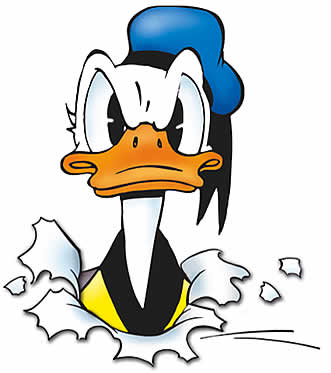 10.5. – 14.5. 2021Pondělí	přesnídávka	houska cerea, máslo, džem, čaj, mléko, ovoce		(1,7)		polévka	z vaječné jíšky						(1,3,9)		oběd		šunkofleky, okurka, džus					(1,3,7)		svačina	chléb, bylinková lučina, mléko, čaj, zelenina		(1,7)Úterý	přesnídávka	sojový rohlík, máslo, kakao, čaj, ovoce       			 (1,7)		polévka	kulajda							(1,3,7,9)		oběd		kuřecí směs, rýže, čaj						(1,7 )		svačina	chléb, máslo, pl. sýr., mléko, čaj, zelenina			(1,7)Středa	přesnídávka 	lámankový chléb, škvarková pom., koktejl, čaj, zelenina	(1,7)		polévka	vývar	s těstovinou						(1,9)		oběd		rybí karbanátek, br. kaše, čaj					(1,4,7)		svačina	cerea kuličky, čaj, mléko, ovoce				(1,7)Čtvrtek	přesnídávka	houska, máslo, šunka, mléko, čaj, ovoce			 (1,7)		polévka	zeleninová s jáhly						(1,9)		oběd		zeleninové rizoto, kukuřičky, čaj				(1,7)		svačina	chléb, šlehaný tvaroh s pažitkou, mléko, čaj, zelenina	(1,7)Pátek	přesnídávka	cerea houska, mrkvová pom., mléko, čaj, zelenina		 (1,7)		polévka	žampionový krém						(1,7,9)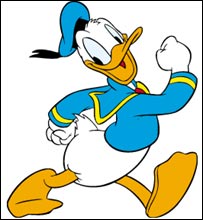 		oběd		vepřový guláš, těstoviny, čaj					( 1,7)		svačina	jábl. závin, čaj, mléko, ovoce					(1,7)změna vyhrazena